SPECIAL PROTOCOL Appendix A2FACT SHEET FOR HEALTHCARE PROVIDERS ADMINISTERING VACCINE (VACCINATION PROVIDERS)EMERGENCY USE AUTHORIZATION (EUA) OFTHE MODERNA COVID-19 VACCINE TO PREVENT CORONAVIRUS DISEASE 2019 (COVID-19)The U.S. Food and Drug Administration (FDA) has issued an Emergency Use Authorization (EUA) to permit the emergency use of the unapproved product, MODERNA COVID-19 VACCINE, for active immunization to prevent COVID-19 in individua ls 18 years of age and older.SUMMARY OF INSTRUCTIONS FOR COVID-19 VACCINATION PROVIDERSVaccination providers enrolled in the federal COVID-19 Vaccination Program must report all vaccine administration errors, all serious adverse events, cases of Multisystem Inflammatory Syndrome (MIS) in adults, and cases of COVID-19 that result in  hospitalization  or death following administration of the Moderna COVID-19 Vaccine. See “MANDATORY REQUIREMENTS FOR THE MODERNA COVID-19 VACCINE ADMINISTRATIONUNDER EMERGENCY USE AUTHORIZATION” for reporting requirements.The Moderna COVID-19 Vaccine is a suspension for intramuscular injection administered as a series of two doses (0.5 mL each) 1 month apart.See this Fact Sheet for instructions for preparation and administration. This Fact Sheet may have been updated. For the most recent Fact Sheet, please see www.modernatx.com/covid19vaccine- eua.For information on clinical trials that are testing the use of the Moderna COVID-19 Vaccine for active immunization against COVID-19, please see www.clinicaltrials.gov.DESCRIPTION OF COVID-19Coronavirus disease 2019 (COVID-19) is an infectious disease caused by the novel coronavirus, SARS-CoV-2, that appeared in late 2019. It is predominantly a respiratory illness that  can affect other organs. People with COVID-19 have reported a wide range of symptoms, ranging from mild symptoms to severe illness. Symptoms may appear 2 to 14 days after exposure to the virus.Symptoms may include: fever or chills; cough; shortness of breath; fatigue; muscle and body aches; headache; new loss of taste or smell; sore throat; congestion or runny nose; nausea or vomiting; diarrhea.DOSAGE AND ADMINISTRATIONStorage and HandlingThe storage and handling information in this Fact Sheet supersedes the storage and handling information on the vial and carton labels.Storage Prior to UseAs Displayed on the Vial Labels and CartonsThe Moderna COVID-19 Vaccine multiple-dose vials are stored frozen between -25º to -15ºC (-13º to 5ºF). Store in the original carton to protect from light.Additional Storage Information Not Displayed on the Vial Labels and CartonsDo not store on dry ice or below -40ºC (-40ºF).Vials can be stored refrigerated between 2° to 8°C (36° to 46°F) for up to 30 days prior to first use.Unpunctured vials may be stored between 8° to 25°C (46° to 77°F) for up to 12 hours. Do not refreeze once thawed.Storage After First Puncture of the Vaccine VialAfter the first dose has been withdrawn, the vial should be held between 2° to 25°C (36° to 77°F). Discard vial after 6 hours. Do not refreeze.Dosing and Sche duleThe Moderna COVID-19 Vaccine is administered intramuscularly as a series of two doses (0.5 mL each) 1 month apart.There are no data available on the interchangeability of the Moderna COVID-19 Vaccine with other COVID-19 vaccines to complete the vaccination series. Individua ls who have received one dose of the Moderna COVID-19 Vaccine should receive a second dose of the Moderna COVID- 19 Vaccine to complete the vaccination series.Dose Pre parationThe Moderna COVID-19 Vaccine multiple-dose vial contains a frozen suspension that does not contain a preservative and must be thawed prior to administration.Remove the required number of vial(s) from storage and thaw each vial before use.Thaw in refrigerated conditions between 2° to 8°C (36° to 46°F) for 2 hours and 30 minutes. After thawing, let vial stand at room temperature for 15 minutes before administering.Alternatively, thaw at room temperature between 15° to 25°C (59° to 77°F) for 1 hour.After thawing, do not refreeze.Swirl vial gently after thawing and between each withdrawal. Do not shake . Do not dilute the vaccine.The Moderna COVID-19 Vaccine is a white to off-white  suspension.  It may contain white or translucent product-related particulates. Visually inspect the Moderna COVID-19 Vaccine vials for other particulate  matter and/or discoloration prior to administration. If either of these conditions exists, the vaccine should not be administered.Each dose is 0.5 mL.After the first dose has been withdrawn, the vial should be held  between 2° to 25°C (36° to 77°F). Record the date and time of first use on the Moderna COVID-19 Vaccine vial label. Discard vial after 6 hours. Do not refreeze.AdministrationVisually inspect each dose of the Moderna COVID-19 Vaccine in the dosing syringe prior to administration. The white to off-white suspension may contain white or translucent product- related particulates. During the visual inspection,verify the final dosing volume of 0.5 mL.confirm there are no other particulates and that no discoloration is observed.do not administer if vaccine is discolored or contains other particulate matter.Administer the Moderna COVID-19 Vaccine intramuscularly.CONTRAINDICATIONDo not administer the Moderna COVID-19 Vaccine to individuals with a known history of a severe allergic reaction (e.g., anaphylaxis) to any component of the Moderna COVID-19Vaccine (see Full EUA Prescribing Information).WARNINGSAppropriate medical treatment to manage immediate allergic reactions must be immediately available in the event an acute anaphylactic reaction occurs following administration of the Moderna COVID-19 Vaccine.Monitor Moderna COVID-19 vaccine recipients for the occurrence of immediate adverse reactions according to the Centers for Disease Control and Prevention guidelines (https://www.cdc.gov/vaccines/covid-19/).Immunocompromised persons, including individua ls receiving immunosuppressant therapy, may have a diminished immune response to the Moderna COVID-19 Vaccine.The Moderna COVID-19 Vaccine may not protect all vaccine recipients.ADVERSE REACTIONSAdverse reactions reported in a clinical trial following administration of the Moderna COVID-19 Vaccine include pain at the injection site, fatigue, headache, myalgia, arthralgia, chills, nausea/vomiting, axillary  swelling/tenderness,  fever, swelling at the  injection  site, and erythema at the injection site. (See Full EUA Prescribing Information)Additional adverse reactions, some of which may be serious, may become apparent with more widespread use of the Moderna COVID-19 Vaccine.USE WITH OTHER VACCINESThere is no information on the co-administration of the Moderna COVID-19 Vaccine with other vaccines.INFORMATION TO PROVIDE TO VACCINE RECIPIENTS/CAREGIVERSAs the vaccination provider, you must communicate to the recipient  or their  caregiver, information consistent with the “Fact Sheet for Recipients and Caregivers” (and provide a copy or direct the individua l to the website www.modernatx.com/covid19vaccine-eua to obtain  the Fact Sheet) prior to the individua l receiving the Moderna COVID-19 Vaccine, including:FDA has authorized the emergency use of the Moderna COVID-19 Vaccine, which is not an FDA-approved vaccine.The recipient or their caregiver has the option to accept or refuse the Moderna COVID-19 Vaccine.The significant known and potential risks and benefits of the Moderna COVID-19 Vaccine, and the extent to which such risks and benefits are unknown.Information about available alternative vaccines and the risks and benefits of those alternativesFor information on clinical trials that are evaluating  the use of the Moderna  COVID-19 Vaccine to prevent COVID-19, please see www.clinicaltria ls.gov.Provide a vaccination card to the recipient or their caregiver with the date when the recipient needs to return for the second dose of Moderna COVID-19 Vaccine.Provide the v-safe information sheet to vaccine recipients/caregivers and encourage vaccinerecipients to participate in v-safe . V-safe is a new voluntary smartphone-based tool that uses text messaging and web surveys to check in with people who have been vaccinated to identifypotential side effects after COVID-19 vaccination. V-safe asks questions that help  CDC monitor the safety of COVID-19 vaccines. V-safe also provides second-dose reminders if needed and live telephone follow-up by CDC if participants  report a significant  health impact  following  COVID- 19 vaccination. For more information, visit: www.cdc.gov/vsafe.MANDATORY REQUIREMENTS FOR MODERNA COVID-19 VACCINE ADMINISTRATION UNDER EMERGENCY USE AUTHORIZATIONIn order to mitigate the risks of using this unapproved product under EUA and to optimize the potential benefit of the Moderna COVID-19 Vaccine, the following items are required. Use of unapproved Moderna COVID-19 Vaccine for active immunization to prevent COVID-19 under this EUA is limited to the following (all requirements must be met):The Moderna COVID-19 Vaccine is authorized for use in individua ls 18 years of age and older.The vaccination provider must communicate to the individua l receiving the Moderna COVID-19 Vaccine or their caregiver, information consistent with the “Fact Sheet for Recipients and Caregivers” prior to the individua l receiving the Moderna COVID-19 Vaccine.The vaccination provider must include vaccination information in the state/local jurisdiction’s Immunization Information System (IIS) or other designated system.The vaccination provider is responsible for mandatory reporting of the following to the Vaccine Adverse Event Reporting System (VAERS):vaccine administration errors whether or not associated with an adverse event,serious adverse events* (irrespective of attribution to vaccination),cases of Multisystem Inflammatory Syndrome (MIS) in adults, andcases of COVID-19 that result in hospitalization or death.Complete and submit reports to VAERS online at https://vaers.hhs.gov/reportevent.html. For further assistance with reporting to VAERS, call 1-800-822-7967. The reports should include the words “Moderna COVID- 19 Vaccine EUA” in the description section of the report.The vaccination provider is responsible for responding to FDA requests for information about vaccine administration errors, adverse events, cases of MIS in adults and cases ofCOVID-19 that result in hospitalization or death following administration of the Moderna COVID-19 Vaccine to recipients.*Serious adverse events are defined as:Death;A life-threatening adverse event;Inpatient hospitalization or prolongation of existing hospitalization;A persistent or significant incapacity or substantial disruption of the ability to conduct normal life functions;A congenital anomaly/birth defect;An important medical event that based on appropriate medical judgement may jeopardize the individua l and may require medical or surgical intervention to prevent one of the outcomes listed above.OTHER ADVERSE EVENT REPORTING TO VAERS AND MODERNATX, INC.Vaccination providers may report to VAERS other adverse events that are not required to be reported using the contact information above.To the extent feasible, report adverse events to ModernaTX, Inc. using the contact information below or by providing a copy of the VAERS form to ModernaTX, Inc.ADDITIONAL INFORMATIONFor general questions, visit the website or call the telephone number provided below.To access the most recent Moderna COVID-19 Vaccine Fact Sheets, please scan the QR code or visit the website provided below.AVAILABLE ALTERNATIVESThere is no approved alternative vaccine to prevent COVID-19. There may be clinical trials or availability under EUA of other COVID-19 vaccines.AUTHORITY FOR ISSUANCE OF THE EUAThe Secretary of the Department of Health and Human Services (HHS) has declared a public health emergency that justifies the emergency use of drugs and biologica l products during the COVID-19 Pandemic. In response, the FDA has issued an EUA for the unapproved product, Moderna COVID-19 Vaccine, for active immunization to prevent COVID-19 in individua ls 18 years of age and older.FDA issued this EUA, based on ModernaTX, Inc.’s request and submitted data.Although limited scientific information is available, based on the totality of the scientificevidence available to date, it is reasonable to believe that the Moderna COVID-19 Vaccine may  be effective for the prevention of COVID-19 in individua ls as specified in the Full EUA Prescribing Information.This EUA for the Moderna COVID-19 Vaccine will end when the Secretary of HHS determines that the circumstances justifying the EUA no longer exist or when there is  a change in  the approval status of the product such that an EUA is no longer needed.For additional information about Emergency Use Authorization visit FDA at:https://www.fda.gov/emergency-preparedness-and-response/mcm-legal-regulatory-and-policy- framework/emergency-use-authorization.COUNTERMEASURES INJURY COMPENSATION PROGRAMThe Countermeasures Injury Compensation Program (CICP) is a federal program that has been created to help pay for related costs of medical care and other specific expenses to compensate people injured after use of certain medical countermeasures. Medical countermeasures arespecific vaccines, medications, devices, or other items used to prevent, diagnose, or treat the public during a public health emergency or a security threat. For more information about CICP regarding the vaccines to prevent COVID-19, visit http://www.hrsa.gov/cicp, email cicp@hrsa.gov, or call: 1-855-266-2427.©2020 ModernaTX, Inc. All rights reserved. Patent(s): www.modernatx.com/patents Revised: 12/2020END SHORT VERSION FACT SHEETLong Version (Full EUA Prescribing Information) Begins On Next PageFULL EMERGENCY USE AUTHORIZATION (EUA) PRESCRIBING INFORMATIONMODERNA COVID-19 VACCINEFULL EUA PRESCRIBING INFORMATION: CONTENTS* 1 AUTHORIZED USEDOSAGE AND ADMINISTRATIONPreparation for AdministrationAdministrationDosing and ScheduleDOSAGE FORMS AND STRENGTHSCONTRAINDICATIONSWARNINGS AND PRECAUTIONSManagement of Acute Allergic ReactionsAltered ImmunocompetenceLimitations of Vaccine EffectivenessOVERALL SAFETY SUMMARYClinical Trials Experience8 ADVERSE EVENTS AND VACCINE ADMINISTRATION ERRORS REPORTING REQ UIREMENTS AND INSTRUCTIONSDRUG INTERACTIONSUSE IN SPECIFIC POPULATIONSPregnancyLactationPediatric UseGeriatric UseDESCRIPTIONCLINICAL PHARMACOLOGYMechanism of ActionCLINICAL TRIAL RESULTS AND SUPPORTING DATA FOR EUAHOW SUPPLIED/STORAGE AND HANDLINGPATIENT COUNSELING INFORMATIONCONTACT INFORMATION*Sections or subsections omitted from the full prescribing information are not listed______ 	_FULL EMERGENCY USE AUTHORIZATION (EUA) PRESCRIBING INFORMATIONAUTHORIZED USEModerna COVID-19 Vaccine is authorized for use under an Emergency Use Authorization (EUA) for active immunization to prevent coronavirus disease 2019 (COVID-19) caused by severe acute respiratory syndrome coronavirus 2 (SARS-CoV-2) in individua ls 18 years of age and older.DOSAGE AND ADMINISTRATIONFor intramuscular injection only.Pre paration for AdministrationThe Moderna COVID-19 Vaccine multiple-dose vial contains a frozen suspension that does not contain a preservative and must be thawed prior to administration.Remove the required number of vial(s) from storage and thaw each vial before use.Thaw in refrigerated conditions between 2° to 8°C (36° to 46°F) for 2 hours and 30 minutes. After thawing, let vial stand at room temperature for 15 minutes before administering.Alternatively, thaw at room temperature between 15° to 25°C (59° to 77°F) for 1 hour.After thawing, do not refreeze.Swirl vial gently after thawing and between each withdrawal. Do not shake . Do not dilute the vaccine.The Moderna COVID-19 Vaccine is a white to off-white suspension. It may containwhite or translucent product-related particulates. Visually inspect  the Moderna COVID- 19 Vaccine vials  for other particulate  matter and/or discoloration prior to administration. If either of these conditions exists, the vaccine should not be administered.Each dose is 0.5mL.After the first dose has been withdrawn, the vial should be held  between 2° to 25°C (36° to 77°F). Record the date and time of first use on the Moderna COVID-19 Vaccine vial label. Discard vial after 6 hours. Do not refreeze.AdministrationVisually inspect each dose of the Moderna COVID-19 Vaccine in the dosing syringe prior to administration. The white to off-white suspension may contain white or translucent product-relate d particulates. During the visual inspection,verify the final dosing volume of 0.5 mL.confirm there are no other particulates and that no discoloration is observed.do not administer if vaccine is discolored or contains other particulate matter.Administer the Moderna COVID-19 Vaccine intramuscularly.Dosing and Sche duleThe Moderna COVID-19 Vaccine is administered as a series of two doses (0.5 mL each) 1 month apart.There are no data available on the interchangeability of the Moderna COVID-19 Vaccine with other COVID-19 vaccines to complete the vaccination series. Individua ls who have received one dose of Moderna COVID-19 Vaccine should receive a second dose of Moderna COVID-19Vaccine to complete the vaccination series.DOSAGE FORMS AND STRENGTHSModerna COVID-19 Vaccine is a suspension for intramuscular injection. A single dose is 0.5 mL.CONTRAINDICATIONSDo not administer the Moderna COVID-19 Vaccine to individuals with a known history of severe allergic reaction (e.g., anaphylaxis) to any component of the Moderna COVID-19 Vaccine [see Description (13)].WARNINGS AND PRECAUTIONSManage me nt of Acute Alle rgic ReactionsAppropriate medical treatment to manage immediate allergic reactions must be immediately available in the event an acute anaphylactic reaction occurs following administration of the Moderna COVID-19 Vaccine.Monitor Moderna COVID-19 vaccine recipients for the occurrence of immediate adversereactions according to the Centers for Disease Control and Prevention guidelines (https://www.cdc.gov/vaccines/covid-19/).Altered Immunocompe te nceImmunocompromised persons, including individua ls receiving immunosuppressive therapy, may have a diminished response to the Moderna COVID-19 Vaccine.Limitations of Vaccine Effective nessThe Moderna COVID-19 Vaccine may not protect all vaccine recipients.OVERALL SAFETY SUMMARYIt is MANDATORY for vaccination providers to report to the Vaccine  Adverse Event Re porting Syste m (VAERS) all vaccine administration errors, all serious adverse events, cases of Multi-inflammatory Syndrome (MIS) in adults, and hospitalize d or fatal case s of COVID-19 following vaccination with the Moderna COVID-19 Vaccine. To the extentfeasible , provide a copy of the VAERS form to Mode rnaTX, Inc. Please see the REQUIREMENTS AND INSTRUCTIONS FOR REPORTING ADVERSE EVENTS ANDVACCINE ADMINISTRATION ERRORS section for details on reporting to VAERS and Mode rnaTX, Inc.In clinical studies, the adverse reactions in participants 18 years of age and older were pain at the injection site (92.0%), fatigue (70.0%), headache (64.7%), myalgia (61.5%), arthralgia (46.4%),chills (45.4%), nausea/vomiting (23.0%), axillary swelling/tenderness (19.8%), fever (15.5%), swelling at the injection site (14.7%), and erythema at the injection site (10.0%).Clinical Trials Experie nceBecause clinical trials are conducted under widely varying conditions, adverse reaction rates observed in the clinical trials of a vaccine cannot be directly compared with rates in the clinical trials of another vaccine and may not reflect the rates observed in practice.Overall, 15,419 participants aged 18 years and older received at least one dose of Moderna COVID- 19 Vaccine in three clinical trials (NCT04283461, NCT04405076, and NCT04470427).The safety of Moderna COVID-19 Vaccine was evaluated in an ongoing Phase 3 randomized, placebo-controlled, observer-blind clinical trial conducted in the United States involving 30,351 participants 18 years of age and older who received at least one dose of Moderna COVID-19 Vaccine (n=15,185) or placebo (n=15,166) (NCT04470427). At the time of vaccination, the mean age of the population was 52 years (range 18-95); 22,831  (75.2%) of participants  were 18 to 64 years of age and 7,520 (24.8%) of participants were 65 years of age and older. Overall, 52.7% were male, 47.3% were female, 20.5% were Hispanic  or Latino,  79.2%  were White,10.2% were African American, 4.6% were Asian, 0.8% were American Indian or Alaska Native, 0.2% were Native Hawaiian or Pacific Islander, 2.1% were Other, and 2.1% wereMultiracial. Demographic characteristics were similar among participants who received Moderna COVID-19 Vaccine and those who received placebo.Solicited Adverse ReactionsData on solicited local and systemic adverse reactions and use of antipyretic medication were collected using standardized diary cards for 7 days following each injection (i.e., day of vaccination and the next 6 days) among participants receiving Moderna COVID-19 Vaccine (n=15,179) and participants receiving placebo (n=15,163) with at least 1 documented dose.Solicited adverse reactions were reported more frequently among vaccine participants than placebo participants.The reported number and percentage of the solicited local and systemic adverse reactions by age group and dose by subject are presented in Table 1 and Table 2, respectively.Table 1: Numbe r and Perce ntage of Participants With Solicite d Local and Syste micAdve rse Re actions Within 7 Days* After Each Dose in Participants 18-64 Years (Solicite d Safe ty Se t, Dose 1 and Dose 2)* 7 days included day of vaccination and the subsequent 6 days. Events and use of antipyretic or pain medication were collected in the electronic diary (e-diary).a Placebo was a saline solution.b Grade 3 pain and axillary swelling/tenderness: Defined as any use of prescription pain reliever; prevents daily activity.c Grade 3 swelling and erythema: Defined as >100 mm / >10 cm.d Grade 3 fatigue, myalgia, arthralgia: Defined as significant; prevents daily activity.e Grade 4 fatigue, arthralgia: Defined as requires emergency roomvisit or hospitalization.f Grade 3 headache: Defined as significant; any use of prescription pain reliever or prevents daily activity.g Grade 3 chills: Defined as prevents daily activity and requires medical intervention.h Grade 3 nausea/vomiting: Defined as prevents daily activity, requires outpatient intravenous hydration.i Grade 3 fever: Defined as ≥39.0 – ≤40.0°C / ≥102.1 – ≤104.0°F.j Grade 4 fever: Defined as >40.0°C / >104.0°F.Table 2: Numbe r and Perce ntage of Participants With Solicite d Local and Syste mic Adve rse Reactions Within 7 Days* Afte r Each Dose in Participants 65 Ye ars and Olde r (Solicite d Safe ty Se t, Dose 1 and Dose 2)7 days included day of vaccination and the subsequent 6 days. Events and use of antipyretic or pain medication were collected in the electronic diary (e-diary).a Placebo was a saline solution.b Grade 3 pain and axillary swelling/tenderness: Defined as any use of prescription pain reliever; prevents daily activity.c Grade 3 swelling and erythema: Defined as >100 mm / >10 cm.d Grade 3 fatigue, myalgia, arthralgia: Defined as significant; prevents daily activity.e Grade 3 headache: Defined as significant; any use of prescription pain reliever or prevents daily activity.f Grade 3 chills: Defined as prevents daily activity and requires medical intervention.g Grade 3 Nausea/vomiting: Defined as prevents daily activity, requires outpatient intravenous hydration.h Grade 4 Nausea/vomiting: Defined as requires emergency roomvisit or hospitalization for hypotensive shock.i Grade 3 fever: Defined as ≥39.0 – ≤40.0°C / ≥102.1 – ≤104.0°F.j Grade 4 fever: Defined as >40.0°C / >104.0°F.Solicited local and systemic adverse reactions reported following administration of Moderna COVID-19 Vaccine had a median duration of 2 to 3 days.Grade 3 solicited local adverse reactions were more frequently reported after Dose 2 than Dose1. Solicited systemic adverse reactions were more frequently reported by vaccine recipients after Dose 2 than after Dose 1.Unsolicited Adverse EventsParticipants were monitored for unsolicited adverse events for up to 28 days following each dose and follow-up is ongoing. Serious adverse events and medically attended adverse events will be recorded for the entire study duration of 2 years. As of November 25, 2020,  among  participants who had received at least 1 dose of vaccine or placebo (vaccine=15,185, placebo=15,166), unsolicited adverse events that occurred within 28 days following each vaccination  were reported by 23.9% of participants (n=3,632) who received Moderna COVID-19 Vaccine and 21.6% of participants (n=3,277) who received placebo.  In these analyses,  87.9% of study  participants  had at least 28 days of follow-up after Dose 2.Lymphadenopathy-related events that were not necessarily captured in the 7-day e-Diary were reported by 1.1% of vaccine recipients and 0.6% of placebo recipients. These events included lymphadenopathy, lymphadenitis, lymph node pain, vaccination-site lymphadenopathy,injection-site lymphadenopathy, and axillary mass, which were plausibly related to vaccination. This imbalance is consistent  with  the imbalance  observed for solicited  axillary swelling/tenderness in the injected arm.Hypersensitivity adverse events were reported in 1.5% of vaccine recipients and 1.1% of placebo recipients. Hypersensitivity events in the vaccine group included  injection  site  rash and injection site urticaria, which are likely related to vaccination.Throughout the same period, there were three reports of Bell’s palsy in the Moderna COVID-19 Vaccine group (one of which was a serious adverse event), which occurred 22, 28, and 32 days after vaccination, and one in the placebo group which occurred 17 days after vaccination.Currently available information on Bell’s palsy is insufficient to determine a causal relationship with the vaccine.There were no other notable patterns or numerical imbalances between treatment groups for specific categories of adverse events (including other neurologic, neuro-inflammatory, and thrombotic events) that would suggest a causal relationship to Moderna COVID-19 Vaccine.Serious Adverse EventsAs of November 25, 2020, serious adverse events were reported by 1.0% (n=147) of participants who received Moderna COVID-19 Vaccine and 1.0% (n=153) of participants who receivedplacebo, one of which was the case of Bell’s palsy which occurred 32 days following receipt of vaccine.In these analyses, 87.9% of study participants had at least 28 days of follow-up after Dose 2, and the median follow-up time for all participants was 9 weeks after Dose 2.There were two serious adverse events of facial swelling in vaccine recipients with a history of injection of dermatological fillers. The onset of swelling was reported 1 and 2 days, respectively, after vaccination and was likely related to vaccination.There was one serious adverse event of intractable  nausea and vomiting  in  a participant  with prior history of severe headache and nausea requiring hospitalization. This event occurred 1 day after vaccination and was likely related to vaccination.There were no other notable patterns or imbalances between treatment groups for specific categories of serious adverse events (including neurologic, neuro-inflammatory, and thrombotic events) that would suggest a causal relationship to Moderna COVID-19 Vaccine.8 REQUIREMENTS AND INSTRUCTIONS FOR REPORTING ADVERSE EVENTS AND VACCINE ADMINISTRATION ERRORSSee Overall Safety Summary (Section 6) for additional information.The vaccination provider enrolled in the federal COVID-19 Vaccination  Program is  responsible for the MANDATORY reporting of the listed events following Moderna COVID-19 Vaccine tothe Vaccine Adverse Event Reporting System (VAERS)Vaccine administration errors whether or not associated with an adverse eventSerious adverse events* (irrespective of attribution to vaccination)Cases of multisystem inflammatory syndrome (MIS) in adultsCases of COVID-19 that results in hospitalization or death*Serious Adverse Events are defined as:Death;A life-threatening adverse event;Inpatient hospitalization or prolongation of existing hospitalization;A persistent or significant incapacity or substantial disruption of the ability to conduct normal life functions;A congenital anomaly/birth defect;An important medical event that based on appropriate medical judgement may jeopardize the individua l and may require medical or surgical intervention to prevent one of the outcomes listed above.Instructions  for reporting  to VAERSThe vaccination provider enrolled in the federal COVID-19 Vaccination Program should complete and submit a VAERS form to FDA using one of the following methods:Complete and submit the report online: https://vaers.hhs.gov/reporteve nt.html, orIf you are unable to submit this form electronically, you may fax it to VAERS at 1-877- 721-0366. If you need additional help submitting a report, you may call the VAERS toll- free information line at 1-800-822-7967 or send an email to info@vaers.org.IMPORTANT: Whe n re porting adve rse events or vaccine administration errors to VAERS, ple ase comple te the e ntire form with de tailed information. It is important that the information re porte d to FDA be as de tailed and comple te as possible. Information to include :Patient demographics (e.g., patient name, date of birth)Pertinent medical historyPertinent details regarding admission and course of illnessConcomitant medicationsTiming of adverse event(s) in relationship to administration of Moderna COVID-19 VaccinePertinent laboratory and virology informationOutcome of the event and any additional follow-up information if it is available  at the time of the VAERS report. Subsequent reporting of follow-up information should be completed if additional details become available.The following steps are highlighted to provide the necessary information for safety tracking:In Box 17, provide information on Moderna COVID-19 Vaccine and any other vaccines administered on the same day; and in Box 22, provide information on any other vaccines received within one month prior.In Box 18, description of the event:Write “Moderna COVID-19 Vaccine EUA” as the first lineProvide a detailed report of vaccine administration  error and/or  adverse event. It is important to provide detailed information regarding the patient and adverse event/medication error for ongoing safety evaluation of this unapproved vaccine. Please see information to include listed above.Contact information:In Box 13, provide the name and contact information of the prescribing healthcare provider or institutional designee who is responsible for the report.In Box 14, provide the name and contact information of the best doctor/healthcare professional to contact about the adverse event.In Box 15, provide the address of the facility where vaccine was given (NOT the healthcare provider’s office address).Other Reporting InstructionsVaccination providers may report to VAERS other adverse events that are not required to be reported using the contact information above.To the extent feasible, report adverse events to ModernaTX, Inc. using the contact information below or by providing a copy of the VAERS form to ModernaTX, Inc.DRUG INTERACTIONSThere are no data to assess the concomitant administration of the Moderna COVID-19 Vaccine with other vaccines.USE IN SPECIFIC POPULATIONSPregnancyPregnancy Exposure RegistryThere is a pregnancy exposure registry that monitors pregnancy outcomes in women exposed to Moderna COVID-19 Vaccine during pregnancy. Women who are vaccinated with Moderna COVID-19 Vaccine during pregnancy are encouraged to enroll in the registry by calling 1-866- MODERNA (1-866-663-3762).Risk SummaryAll pregnancies have a risk of birth defect, loss, or other adverse outcomes. In the U.S. general population, the estimated background risk of major birth defects and miscarriage in clinicallyrecognized pregnancies is 2% to 4% and 15% to 20%, respectively. Available data on Moderna COVID-19 Vaccine administered to pregnant women are insufficient to inform vaccine- associated risks in pregnancy.In a developmental toxicity  study,  0.2 mL of  a vaccine  formulation  containing  the same quantity of nucleoside-modifie d messenger ribonucleic acid (mRNA) (100 mcg) and other ingredients included in a single human dose of Moderna COVID-19 Vaccine was administered  to female rats by the intramuscular route on four  occasions:  28 and 14 days prior  to mating,  and on gestation days 1 and 13. No vaccine-related adverse effects on female fertility, fetal development or postnatal development were reported in the study.LactationRisk SummaryData are not available to assess the effects of Moderna COVID-19 Vaccine on the breastfed infant or on milk production/excretion.Pe diatric UseSafety and effectiveness have not been assessed in persons less than 18 years of age. Emergency Use Authorization of Moderna COVID-19 Vaccine does not include use in individuals younger than 18 years of age.Ge riatric UseClinical studies of Moderna COVID-19 Vaccine included participants 65 years of age and older receiving vaccine or placebo, and their data contribute to the overall assessment of safety and efficacy. In an ongoing Phase 3 clinical study, 24.8% (n=7,520) of participants were 65 years of age and older and 4.6% (n=1,399) of participants were 75 years of  age and older.  Vaccine efficacy in participants 65 years of age and older was 86.4% (95% CI 61.4, 95.2) compared to 95.6% (95% CI 90.6, 97.9) in participants 18 to <65 years of age [see Clinical Trial Results and Supporting Data for EUA (18)]. Overall, there were no notable differences in the safety profiles observed in participants 65 years of age and older and younger participants [see Clinical Trials Experience (6.1)].DESCRIPTIONModerna COVID-19 Vaccine is provided as a white to off-white suspension for intramuscular injection. Each 0.5 mL dose of Moderna COVID-19 Vaccine contains 100 mcg of nucleoside- modified messenger RNA (mRNA) encoding the pre-fusion stabilized Spike glycoprotein (S) of SARS-CoV-2 virus.Each dose of the Moderna COVID-19 Vaccine contains the following ingredients: a total lipid content of 1.93 mg (SM-102, polyethylene glycol [PEG] 2000 dimyristoyl glycerol [DMG], cholesterol, and 1,2-distearoyl-sn-glycero-3-phosphocholine [DSPC]), 0.31 mg tromethamine,1.18 mg tromethamine hydrochloride , 0.043 mg acetic acid, 0.12 mg sodium acetate, and 43.5 mg sucrose.Moderna COVID-19 Vaccine does not contain a preservative. The vial stoppers are not made with natural rubber latex.CLINICAL PHARMACOLOGYMechanism of ActionThe nucleoside-modified mRNA in the Moderna COVID-19 Vaccine is formulated in lipid particles, which enable delivery of the nucleoside-modified mRNA into host cells to allow expression of the SARS-CoV-2 S antigen. The vaccine elicits an immune response to the S antigen, which protects against COVID-19.CLINICAL TRIAL RESULTS AND SUPPORTING DATA FOR EUAA Phase 3 randomized, placebo-controlled, observer-blind clinical trial to evaluate the efficacy, safety, and immunogenicity of the Moderna COVID-19 Vaccine in participants 18 years of  age and older is ongoing in the United States (NCT04470427).  Randomization was stratified  by age and health risk: 18 to <65 years of age without  comorbidities  (not  at risk for  progression  to severe COVID-19), 18 to <65 years of age with comorbidities (at risk for progression to severe COVID-19), and 65 years of age and older with or without comorbidities. Participants who were immunocompromised and those with a known history of SARS-CoV-2 infection were excluded from the study. Participants with no known history of SARS-CoV-2 infection but with positive laboratory results indicative of infection at study entry were included. The study allowed for the inclusion of participants with stable pre-existing medical conditions,  defined  as disease  not requiring significant change in therapy or hospitalization for worsening disease during the 3 months before enrollment, as well as participants with stable human  immunodefic iency  virus (HIV) infection. A total of 30,420 participants were randomized equally to receive 2 doses of the Moderna COVID-19 Vaccine or saline placebo 1 month apart. Participants will be followed for efficacy and safety until 24 months after the second dose.The primary efficacy analysis population (referred to as the Per-Protocol Set), included 28,207 participants who received two doses (at 0 and 1 month) of either Moderna COVID-19 Vaccine (n=14,134) or placebo (n=14,073), and had a negative baseline SARS-CoV-2 status. In the Per- Protocol Set, 47.4% were female, 19.7% were Hispanic or Latino; 79.5% were white, 9.7% were African American, 4.6% were Asian, and 2.1% other races. The median age of  participants  was 53 years (range 18-95) and 25.3% of participants were 65 years of age and older. Of the study participants in the Per Protocol Set, 18.5% were at increased risk of severe COVID-19 due to at least one pre-existing medical condition (chronic lung disease, significant cardiac disease, severe obesity, diabetes, liver disease, or HIV infection) regardless of age. Between participants whoreceived Moderna COVID-19 Vaccine and those who received placebo, there were no notable differences in demographics or pre-existing medical conditions.Efficacy Against COVID-19COVID-19 was defined based on the following  criteria: The participant  must have experienced at least two of the following systemic symptoms: fever (≥38ºC), chills, myalgia, headache, sore throat, new olfactory and taste disorder(s); or the participant must have experienced at least one of the following respiratory signs/symptoms:  cough,  shortness of  breath or difficulty  breathing, or clinical or radiographical evidence of pneumonia; and the participant must have at least oneNP swab, nasal swab, or saliva sample (or respiratory sample, if hospitalized) positive for SARS- CoV-2 by RT-PCR. COVID-19 cases were adjudicated by a Clinical Adjudication Committee.The median length of follow up for efficacy for participants in the study was 9 weeks post Dose2. There were 11 COVID-19 cases in the Moderna COVID-19 Vaccine group and 185 cases in the placebo group, with a vaccine efficacy of 94.1% (95% confidence interval of 89.3% to 96.8%).Table 3: Primary Efficacy Analysis: COVID-19* in Participants 18 Years of Age and Olde r Starting 14 Days After Dose 2 per Adjudication Committee Assessments – Pe r-Protocol SetCOVID-19: symptomatic COVID-19 requiring positive RT-PCR result and at least two systemic symptoms or onerespiratory symptom. Cases starting 14 days after Dose 2. † VE and 95% CI from the stratified Coxproportional hazard model The subgroup analyses of vaccine efficacy are presented in Table 4.Table 4: Subgroup Analyse s of Vaccine Efficacy: COVID-19* Case s Starting 14 Days After Dose 2 per Adjudication Committee Assessments – Pe r- Protocol SetCOVID-19: symptomatic COVID-19 requiring positive RT-PCR result and at least two systemic symptoms or onerespiratory symptom. Cases starting 14 days after Dose 2.† VE and 95% CI from the stratified Coxproportional hazard modelSevere COVID-19 was defined based on confirmed COVID-19 as per the primary efficacy endpoint case definition, plus any of the following: Clinical signs indicative of severe systemic illness, respiratory rate ≥30 per minute,  heart rate ≥125 beats  per minute,  SpO2 ≤93%  on room air at sea level or PaO2/FIO2 <300 mm Hg; or respiratory failure or ARDS, (defined as needing high-flow oxygen,  non-invasive  or mechanical  ventilation,  or ECMO), evidence  of shock (systolic blood pressure <90 mmHg, diastolic BP <60 mmHg or requiring vasopressors); or significant acute renal, hepatic,  or neurologic  dysfunction;  or admission  to an intensive  care unit or death.Among all participants in the Per-Protocol Set analysis, which included COVID-19 cases confirmed by an adjudication committee, no cases of severe COVID-19 were reported in the Moderna COVID-19 Vaccine group compared with 30 cases reported in the placebo group(incidence rate 9.138 per 1,000 person-years). One PCR-positive case of severe COVID-19 in a vaccine recipient was awaiting adjudication at the time of the analysis.HOW SUPPLIED/STORAGE AND HANDLINGModerna COVID-19 Vaccine Suspension for Intramuscular Injection, Multiple-Dose Vials are supplied as a carton of 10 multiple-dose vials (NDC 80777-273-99).Store frozen between -25º to -15ºC (-13º to 5ºF). Store in the original carton to protect from light. Do not store on dry ice or below -40ºC (-40ºF).Vials can be stored refrigerated between 2° to 8°C (36° to 46°F) for up to 30 days prior to first use. Do not refreeze.Unpunctured vials may be stored between 8° to 25°C (46° to 77°F) for up to 12 hours. Do not refreeze.After the first dose has been withdrawn, the vial should be held between 2° to 25°C (36° to 77°F). Discard vial after 6 hours. Do not refreeze.PATIENT COUNSELING INFORMATIONAdvise the recipient or caregiver to read the Fact Sheet for Recipients and Caregivers.The vaccination provider must include vaccination information in the state/local jurisdiction’s Immunization Information System (IIS) or other designated system. Advise recipient or caregiver  that more information about IISs can be found at:https://www.cdc.gov/vaccines/programs/iis/about.html.CONTACT INFORMATIONFor general questions, send an email or call the telephone number provided below.This EUA Prescribing Information may have been updated. For the most resent Full EUA Prescribing Information, please visit www.modernatx.com/covid19vaccine-eua.©2020 ModernaTX, Inc. All rights reserved. Patent(s): www.modernatx.com/patents Revised: 12/2020EmailFax numbe rTele phone numbe rModernaPV@modernatx.com1-866-599-13421-866-MODERNA (1-866-663-3762)We bsiteTele phone numbe rwww.modernatx.com/covid19vaccine-eua 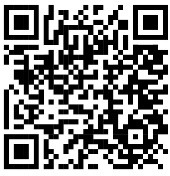 1-866-MODERNAwww.modernatx.com/covid19vaccine-eua (1-866-663-3762)Moderna COVID-19 VaccineModerna COVID-19 VaccinePlaceboaPlaceboaDose 1(N=11,406)n (%)Dose 2(N=10,985)n (%)Dose 1(N=11,407)n (%)Dose 2(N=10,918)n (%)Local AdverseReactionsPain9,908(86.9)9,873(89.9)2,177(19.1)2,040(18.7)Pain, Grade 3b366(3.2)506(4.6)23(0.2)22(0.2)Axillaryswelling/tenderness1,322(11.6)1,775(16.2)567(5.0)470(4.3)Axillaryswelling/tenderness, Grade 3b37(0.3)46(0.4)13(0.1)11(0.1)Swelling (hardness)≥25 mm767(6.7)1,389(12.6)34(0.3)36(0.3)Swelling (hardness),Grade 3c62(0.5)182(1.7)3(<0.1)4(<0.1)Erythema (redness)≥25 mm344(3.0)982(8.9)47(0.4)43(0.4)Erythema (redness),Grade 3c34(0.3)210(1.9)11(<0.1)12(0.1)Systemic AdverseReactionsFatigue4,384(38.4)7,430(67.6)3,282(28.8)2,687(24.6)Fatigue, Grade 3d120(1.1)1,174(10.7)83(0.7)86(0.8)Fatigue, Grade 4e1(<0.1)0(0)0(0)0(0)Headache4,030(35.3)6,898(62.8)3,304(29.0)2,760(25.3)Headache, Grade 3f219553162129Moderna COVID-19 VaccineModerna COVID-19 VaccinePlaceboaPlaceboaDose 1(N=11,406)n (%)Dose 2(N=10,985)n (%)Dose 1(N=11,407)n (%)Dose 2(N=10,918)n (%)(1.9)(5.0)(1.4)(1.2)Myalgia2,699(23.7)6,769(61.6)1,628(14.3)1,411(12.9)Myalgia, Grade 3d73(0.6)1,113(10.1)38(0.3)42(0.4)Arthralgia1,893(16.6)4,993(45.5)1,327(11.6)1,172(10.7)Arthralgia, Grade 3d47(0.4)647(5.9)29(0.3)37(0.3)Arthralgia, Grade 4e1(<0.1)0(0)0(0)0(0)Chills1,051(9.2)5,341(48.6)730(6.4)658(6.0)Chills, Grade 3g17(0.1)164(1.5)8(<0.1)15(0.1)Nausea/vomiting1,068(9.4)2,348(21.4)908(8.0)801(7.3)Nausea/vomiting,Grade 3h6(<0.1)10(<0.1)8(<0.1)8(<0.1)Fever105(0.9)1,908(17.4)37(0.3)39(0.4)Fever, Grade 3i10(<0.1)184(1.7)1(<0.1)2(<0.1)Fever, Grade 4j4(<0.1)12(0.1)4(<0.1)2(<0.1)Use of antipyretic orpain medication2,656(23.3)6,292(57.3)1,523(13.4)1,248(11.4)Moderna COVID-19 VaccineModerna COVID-19 VaccinePlaceboaPlaceboaDose 1(N=3,762)n (%)Dose 2(N=3,692)n (%)Dose 1(N=3,748)n (%)Dose 2(N=3,648)n (%)Local AdverseReactionsPain2,782(74.0)3,070(83.2)481(12.8)437(12.0)Pain, Grade 3b50(1.3)98(2.7)32(0.9)18(0.5)Axillaryswelling/tenderness231(6.1)315(8.5)155(4.1)97(2.7)Axillaryswelling/tenderness, Grade 3b12(0.3)21(0.6)14(0.4)8(0.2)Swelling (hardness)≥25 mm165(4.4)400(10.8)18(0.5)13(0.4)Swelling (hardness),Grade 3c20(0.5)72(2.0)3(<0.1)7(0.2)Erythema (redness)≥25 mm86(2.3)275(7.5)20(0.5)13(0.4)Erythema (redness),Grade 3c8(0.2)77(2.1)2(<0.1)3(<0.1)Systemic AdverseReactionsFatigue1,251(33.3)2,152(58.3)851(22.7)716(19.6)Fatigue, Grade 3d30(0.8)254(6.9)22(0.6)20(0.5)Headache921(24.5)1,704(46.2)723(19.3)650(17.8)Headache, Grade 3e52(1.4)106(2.9)34(0.9)33(0.9)Myalgia742(19.7)1,739(47.1)443(11.8)398(10.9)Myalgia, Grade 3d17(0.5)205(5.6)9(0.2)10(0.3)Arthralgia618(16.4)1,291(35.0)456(12.2)397(10.9)Arthralgia, Grade 3d13(0.3)123(3.3)8(0.2)7(0.2)Chills202(5.4)1,141(30.9)148(4.0)151(4.1)Chills, Grade 3f7(0.2)27(0.7)6(0.2)2(<0.1)Nausea/vomiting194(5.2)437(11.8)166(4.4)133(3.6)Nausea/vomiting,41043Moderna COVID-19 VaccineModerna COVID-19 VaccinePlaceboaPlaceboaDose 1(N=3,762)n (%)Dose 2(N=3,692)n (%)Dose 1(N=3,748)n (%)Dose 2(N=3,648)n (%)Grade 3g(0.1)(0.3)(0.1)(<0.1)Nausea/vomiting,Grade 4h0(0)1(<0.1)0(0)0(0)Fever10(0.3)370(10.0)7(0.2)4(0.1)Fever, Grade 3i1(<0.1)18(0.5)1(<0.1)0(0)Fever, Grade 4j0(0)1(<0.1)2(<0.1)1(<0.1)Use of antipyretic orpain medication673(17.9)1,546(41.9)477(12.7)329(9.0)EmailFax numbe rTele phone numbe rModernaPV@modernatx.com1-866-599-13421-866-MODERNA(1-866-663-3762)Moderna COVID-19 VaccineModerna COVID-19 VaccineModerna COVID-19 VaccinePlaceboPlaceboPlacebo% Vaccine Efficacy (95% CI)†Participants(N)COVID-19Cases (n)IncidenceRate of COVID-19per 1,000Person- YearsParticipants(N)COVID-19Cases (n)IncidenceRate of COVID-19per 1,000Person- Years% Vaccine Efficacy (95% CI)†14,134113.32814,07318556.51094.1(89.3, 96.8)Age Subgroup (Years)Moderna COVID-19 VaccineModerna COVID-19 VaccineModerna COVID-19 VaccinePlaceboPlaceboPlacebo%Vaccine Efficacy (95% CI)*Age Subgroup (Years)Participants(N)COVID-19Cases (n)IncidenceRate of COVID-19per 1,000 Person- YearsParticipants(N)COVID-19Cases (n)IncidenceRate of COVID-19per 1,000 Person- Years%Vaccine Efficacy (95% CI)*18 to <6510,55172.87510,52115664.62595.6(90.6, 97.9)≥653,58344.5953,5522933.72886.4(61.4, 95.2)EmailTele phone numbe rmedinfo@modernatx.com1-866-MODERNA (1-866-663-3762)